Asigna y lanzaEscribe 1-2 oraciones para responder cada una de las siguientes preguntas.1)   ¿Qué hace el cambio del número adelante de la x a la gráfica?2)   ¿Qué hace el cambio del número después del signo más a la gráfica?3)   ¿Qué representan estos números?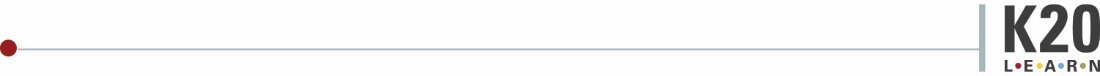 Asigna y lanzaEscribe 1-2 oraciones para responder cada una de las siguientes preguntas.1)   ¿Qué hace el cambio del número adelante de la x a la gráfica?2)   ¿Qué hace el cambio del número después del signo más a la gráfica?3)   ¿Qué representan estos números?